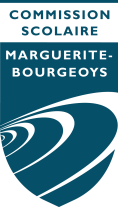 FICHE DE VERDICT SCH_5101-2NOM DE L’ADULTE : 	_Utilisation appropriée de connaissancesPour le thème Environnement, l’adulte constate qu’aujourd’hui la gestion de l’environnement exige la recherche de consensus internationaux tant pour la reconnaissance des problèmes que pour la recherche de pistes de solution.Pour le thème Population, l’adulte constate l’intensification des mouvements migratoires en relation avec le phénomène de mondialisation, l’augmentation des déplacements de personnes, les changements dans le monde du travail ainsi que la mobilité des travailleurs et des emplois.Pour le thème Richesse, l’adulte constate que, malgré la croissance de l’économie mondiale, les inégalités et la disparité entre les pays et à l’intérieur d’un même pays persistent.Rigueur du raisonnement et expression d’une opinion fondéePour le thème Environnement, l’adulte interprète le problème et il prend une position qui illustre sa prise de conscience, du caractère planétaire du problème en cause et de l’importance de poser des actions cohérentes à l’échelle mondiale, dans le cadre du développement durable.Pour le thème Population, l’adulte interprète le problème et il prend une position qui illustre sa prise de conscience à l’égard du phénomène de l’urbanisation des sociétés à l’échelle mondiale, des changements majeurs qui surviennent dans le monde du travail et de la nécessité de composer avec le flux des mouvements migratoires.Pour le thème Richesse, l’adulte interprète le problème et il prend une position qui illustre sa prise de conscience à l’égard de la disparité qui continue de s’accroître, à l’échelle mondiale, malgré une hausse de productivité et cherche à expliquer cette situation.La pondération qui correspond aux connaissances évaluées de façon expliciteModalités : Traces et objets d’évaluation sur lesquels le jugement professionnel a été porté (documents ci-joint ou URL ci-bas ) :À PARTIR DES MESURES ET OBSERVATIONS EFFECTUÉES, JE JUGE QUE L’ADULTE A OBTENU LE RÉSULTAT SUIVANT :        /100NOM DE L’ENSEIGNANT-E :    ________________________________________________________SIGNATURE : L’adresse de courriel utilisée pour l’envoi au centre tient lieu de signature         DATE :_________________